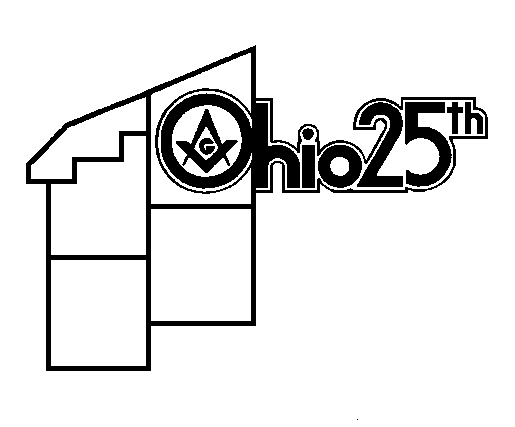 	25th Masonic District AssociationAdvertisement Form                                                                             2021-2022 District Directory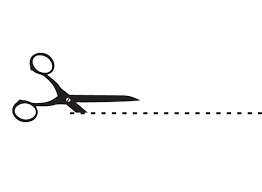 Please return upper portion of form with Check to:25th Masonic District Association      Attention: 3rd Vice President BLA471 Quarry Lane NEWarren, Ohio  44483Please email confirmation of wanting add with size to:Justinbryan1987@gmail.comSend high quality copy of ad as it is to be printed  in the booklet to:     Justin Bryan                                     471 Quarry Lane NE                                     Warren, OH 44483or E-mail ad as .pdf, .jpg, .tif, .png, or .gif tojustinbryan1987@gmail.comPlease do NOT Tape or Staple Ads to this form when mailing in.  Attach with paper Clip or Temporary Glue.Please do NOT Tape or Staple Ads to this form when mailing in.  Attach with paper Clip or Temporary Glue.Busi  Business__________________________________________--____________________________________Name::_________________________________________________________________________________Address:________________________________________________________________________________                         Street                                                              City                                                           ZIPPhone:_(        )_______________________ E-Mail_______________________________________________Ad size: [   ]..Full Page…….….$100.00              [   ]..Half Page……….$50.00                      Is this a change in ad size from last year?  YES   NO[   ]..Third Page……..$40.00                 [   ]..Quarter Page….$35.00[   ]..Business Card…$25.00 Ad size: [   ]..Full Page…….….$100.00              [   ]..Half Page……….$50.00                      Is this a change in ad size from last year?  YES   NO[   ]..Third Page……..$40.00                 [   ]..Quarter Page….$35.00[   ]..Business Card…$25.00 Ad size: [   ]..Full Page…….….$100.00              [   ]..Half Page……….$50.00                      Is this a change in ad size from last year?  YES   NO[   ]..Third Page……..$40.00                 [   ]..Quarter Page….$35.00[   ]..Business Card…$25.00 Amount Paid $____________________________________Sold By:__________________________________________Seller’s Phone_____________________________________Date:____________________________________________Check Number________________________________Lodge_____________________________________E-Mail___________________________________No Ad will be accepted after December 31st, 2021Check or Money Order only, please do not send cashMake Checks payable to 25th Masonic District Blue Lodge AssociationNo Ad will be accepted after December 31st, 2021Check or Money Order only, please do not send cashMake Checks payable to 25th Masonic District Blue Lodge AssociationNo Ad will be accepted after December 31st, 2021Check or Money Order only, please do not send cashMake Checks payable to 25th Masonic District Blue Lodge Association                                                            RECEIPTTo:_____________________________________________________________________________________For: 25th District Grand Master’s Reception Program AdvertisementAmount $ _______________________________________________________________________________Date:___/___/___       Check Number_________________________________________________________                                                            RECEIPTTo:_____________________________________________________________________________________For: 25th District Grand Master’s Reception Program AdvertisementAmount $ _______________________________________________________________________________Date:___/___/___       Check Number_________________________________________________________